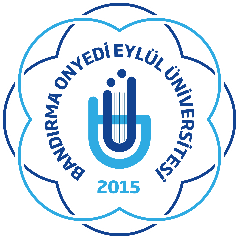 BANDIRMA ONYEDİ EYLÜL ÜNİVERSİTESİADALET MESLEK YÜKSEKOKULU MÜDÜRLÜĞÜNE…../…../…..Adalet Meslek Yüksekokulunuz Hukuk Bölümü Adalet Programında halen okumakta olan 183501007 nolu ………………………………………….isimli öğrencinizi 2019/2020 Öğretim Yılı Güz Dönemi ( 01 Şubat 2020 / 24 Mayıs 2020) tarihleri arasında işyerimizde 3+1 İşyeri Uygulaması ve Eğitimi yaptırmak istiyor ve yüksekokulunuzdan istenen tüm denetimlerde yardımcı olacağımızı taahhüt ediyoruz. Bilgilerinize rica olunur. İşyeri Ünvanı 	         :	İşyeri  adresi              : 	İşyeri telefonu          :	İşyeri Yetkili Kişi Adı :	Öğrenci adı ve soyadı : 	Okuduğu bölüm         :	Okul numarası           :	Öğrenci e-postası      :	Öğrenci cep tel no     :	